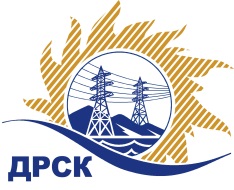 Акционерное Общество«Дальневосточная распределительная сетевая  компания»Протокол № 218/МТПиР-ВПЗаседания закупочной комиссии по выбору победителя по открытому  запросу цен на право заключения договора: «Источники бесперебойного питания» закупка 304 раздел 2.2.2. ГКПЗ 2018 г.СПОСОБ И ПРЕДМЕТ ЗАКУПКИ: Открытый запрос цен «Источники бесперебойного питания» закупка 304Планируемая стоимость лота в ГКПЗ АО «ДРСК» составляет: 1 408 855,92 руб. без учета НДС.ПРИСУТСТВОВАЛИ: члены постоянно действующей Закупочной комиссии АО «ДРСК» 1-го уровня.ВОПРОСЫ, ВЫНОСИМЫЕ НА РАССМОТРЕНИЕ ЗАКУПОЧНОЙ КОМИССИИ: О рассмотрении результатов оценки заявок Участников.Об отклонении заявки участника ООО «Технотрейд».Об отклонении заявки участника ООО «ПОЗИТИВ»О признании заявок соответствующими условиям Документации о закупкеОб итоговой ранжировке заявокО выборе победителя открытого запроса цен.РЕШИЛИ:ВОПРОС 1 «О рассмотрении результатов оценки заявок Участников»Признать объем полученной информации достаточным для принятия решения.Принять цены, полученные на процедуре вскрытия конвертов с заявками участников.ВОПРОС 2 «Об отклонении заявки участника ООО «Технотрейд»Отклонить заявку Участника ООО «Технотрейд» (ИНН/КПП 2724137081/272401001 ОГРН 1102724000103) от дальнейшего рассмотрения на основании п. 2.4.2.4. «а, б, в» Документации о закупке и п.3.4.1 Технического задания к Приложению 1.2 ТЗ.   ВОПРОС 3 «Об отклонении заявки участника ООО «ПОЗИТИВ»Отклонить заявку Участника ООО «ПОЗИТИВ» (ИНН/КПП 7724400447/772401001 ОГРН 1177746119616) от дальнейшего рассмотрения на основании п.3.4.1 Технического задания.   п. 2.4.2.4. «а, б, в» Документации о закупке  ВОПРОС 4 «О признании заявок соответствующими условиям Документации о закупке»Признать заявки ООО «Цифровые системы передачи» (ИНН/КПП 2537055738/253701001 ОГРН 1082537006034), ООО «Региональный Центр Поддержки НАТЕКС-Сибирь» (ИНН/КПП 5401221408/540601001 ОГРН 1035400547709) соответствующими условиям Документации о закупке и принять их к дальнейшему рассмотрению.ВОПРОС 5«Об итоговой ранжировке заявок»Утвердить итоговую ранжировку заявок:ВОПРОС 6 «О выборе победителя открытого запроса цен»Признать победителем открытого запроса цен «Источники бесперебойного питания» участника, занявшего первое место в итоговой ранжировке по степени предпочтительности для заказчика: ООО «Цифровые системы передачи» (ИНН/КПП 2537055738/253701001 ОГРН 1082537006034): на условиях: Цена 1 077 408,98 цена без учёта НДС (1 271 342,60 руб. с НДС). Срок начала поставки: с момента подписания договора. Срок завершения поставки: по спецификации 1.1- до 30.04.2018 г. с правом досрочной поставки, по спецификации 1.2 –до 31.03.2018 г. с правом досрочной поставки. Условия оплаты: в течение 30 (тридцати) календарных дней с момента подписания акта-приемки товара, товарной накладной (ТОРГ-12). Гарантийный срок: 36 календарных месяцев с даты поставки оборудования на склад грузополучателя.Исп. Ирдуганова И.Н.397-147irduganova-in@drsk.ru Благовещенск ЕИС № 31705888411 (МСП)«07»  февраля  2018 г.№ п/пНаименование участникаЗаявка без НДСЗаявка с НДССтавка НДС1ООО  «Цифровые системы передачи»  (ИНН/КПП 2537055738/253701001 ОГРН 1082537006034)1 077 408.981 271 342.6018%2ООО  «ПОЗИТИВ» (ИНН/КПП 7724400447/772401001 ОГРН 1177746119616)1 360 933.651 605 901.7118%3ООО  «Технотрейд» (ИНН/КПП 2724137081/272401001 ОГРН 1102724000103)1 227 218.441 448 117.7618%4ООО  «Региональный Центр Поддержки НАТЕКС-Сибирь» (ИНН/КПП 5401221408/540601001 ОГРН 1035400547709)1 290 480.511 522 767.0018%Основания для отклоненияУчастник не предоставил сертификат соответствия Таможенного союза, на аккумуляторные батареи, что не соответствует условиям  п.3.4.1 Технического задания  к Приложению 1.2 Технического заданияОснования для отклонения-Участник не предоставил сертификат соответствия Таможенного союза, на аккумуляторные батареи, что не соответствует условиям п.3.4.1 Технического задания; -Участник имеет кризисное финансовое состояние (0,39 балла), что не соответствует п. 2.2.1.3 Документации о закупке;-Предприятие находится в федеральном реестре недобросовестных поставщиков, запись РНП.97756-17 от 28.12.2017 г. что не соответствует п. 2.2.1.4 «в» Документации о закупке;Место в итоговой ранжировкеНаименование участника и его адресЦена заявки на участие в закупке, руб. без учета НДСПрименение приоритета в соответствии с 925-ПП1 местоООО  «Цифровые системы передачи»  (ИНН/КПП 2537055738/253701001 ОГРН 1082537006034)1 077 408,98нет2 местоООО  «Региональный Центр Поддержки НАТЕКС-Сибирь» (ИНН/КПП 5401221408/540601001 ОГРН 1035400547709)039441 290 480,51нетСекретарь Закупочной комиссии: Елисеева М.Г. _____________________________